ANOTACIJA IZBRANE KNJIGEIgor Karlovšek: PREŽIVETJEMiš založba Dob, 2018Utemeljitev strokovne komisije za literarne prireditve in razvijanje bralne kulture JAK:Pustolovska zgodba z naslovom Preživetje avtorja Igorja Karlovška privlačno in živopisno, s posluhom za samodokazovalske vzgibe in kljubovalne reakcije odraščajočega fanta govori o drznem podvigu šestnajstletnega nekdanjega vrhunskega športnika (ki je moral zaradi prometne nesreče opustiti tekmovalno smučanje), ki si želi pred očetom (in nemara še bolj pred samim seboj) dokazati, da je kljub telesnemu hendikepu kos vsakršni telesni in psihični preizkušnji. Odloči se, da bo mesec dni preživel sam v gozdu, brez civilizacijskih pripomočkov in orodij, hraneč se le s tem, kar mu bo uspelo nabrati ali upleniti v naravi. Pripoved o vsakršnih telesnih in duševnih preizkušnjah v spopadu z neprijaznim in neznanim gozdnim okoljem, polnim divjih prašičev in medvedov, o iznajdljivosti, pogumu in vztrajnosti mladega Robinzona proti koncu preraste v napeto kriminalko, ko v zgodbo vdreta zlikovca, ki sta po naročilu nekega gospodarskega kriminalca ugrabila dvanajstletno deklico, da bi od staršev izsilila materialne koristi. Po napetem lovu ugrabiteljev za bežečima otrokoma, v katerega se nazadnje vmešajo tudi policija, fantov oče in gorski reševalci, se zgodba kajpak dramatično, a vendarle srečno razplete, dekle je vrnjeno staršem, zlikovca romata za zapahe, pogumni goloroki bojevnik z naravnimi elementi, tolovajema in lastnimi dvomi in strahovi pa dobi ultimativno potrdilo, da je/bo kos sleherni preizkušnji, ki mu jo je doslej in mu jo bo še kdaj kasneje pripravilo življenje. Knjiga je dovolj napeta in slikovita pustolovska štorija, z nekaj olepševalnimi nanosi, idealiziranimi podobami mladega junaka in naravnega okolja Kočevskih gozdov, pa nravstveno spodbudniškimi namigi, napisana vešče, v jasnem in klenem jeziku, z dobro razvidnim dramaturškim lokom in stopnjujočo gradnjo suspenza, primerna za vzbujanje žeje po branju odraščajočih mladostnikov. Karlovškov jezik odlikujejo jasnost, živopisen nabor besed in napeta gradnja fabule. Igor Karlovšek se je že uveljavil kot pisec uspešnih kriminalk za odrasle, v zadnjem času pa vse več piše tudi za mladino. Tudi na tem področju kaže velik posluh za gradnjo napete zgodbe, oblikovanje psihološko poglobljenih karakterjev in občutek za jezikovno svežino in bližino govorici najstnikov.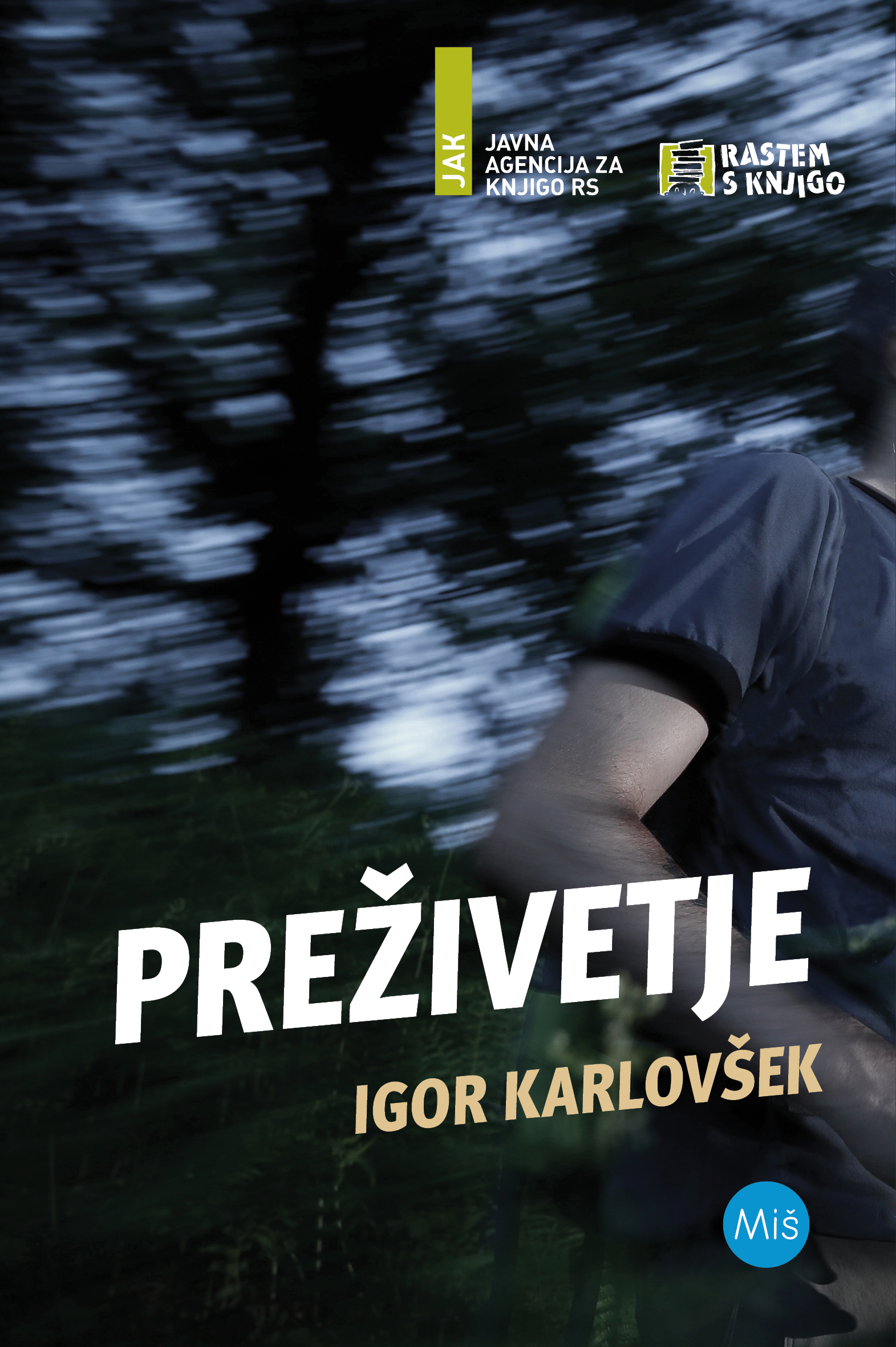 